COUNTY OF ALAMEDA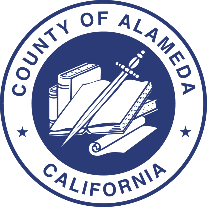 ADDENDUM No. 2toRFP No. 902102forAB109 Direct Services: Center for Reentry Excellence (CORE)Alameda County is committed to reducing environmental impacts across our entire supply chain. 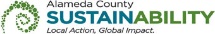 If printing this document, please print only what you need, print double-sided, and use recycled-content paperThe following Section has been modified or revised as shown below.  Changes made to the original RFP document are in bold print and highlighted, and deletions made have a strike through.Page 17 of 23 of the Exhibit A – Bid Response Packet, DESCRIPTION OF PROPOSED SERVICES, Item 4, has been deleted as follows:  Quality Assurance: Bidder must describe in detail its strategy for outreach and engagement, including a plan for updating, publishing, and distribution of events, workshops, provider schedule, and on-site services. Bidder must include an online and other accessible means of communication.Suggested Length: 2 pagesThis RFP Addendum has been electronically issued to potential bidders via e-mail.  E-mail addresses used are those in the County’s Small Local Emerging Business (SLEB) Vendor Database or from other sources.  If you have registered or are certified as a SLEB, please ensure that the complete and accurate e-mail address is noted and kept updated in the SLEB Vendor Database.  This RFP Addendum will also be posted on the GSA Contracting Opportunities website located at Alameda County Current Contracting Opportunities.